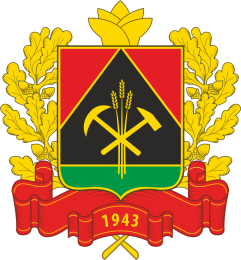 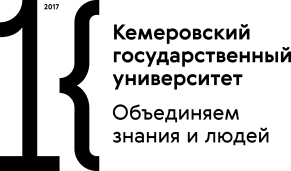 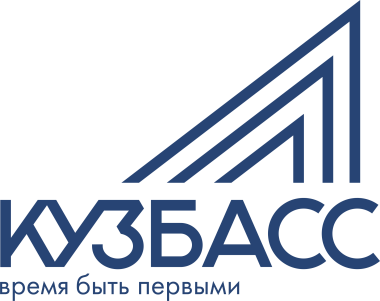 Резолюция совещания «Состояние экологической безопасности и меры по ее улучшению на угледобывающих предприятиях Российской Федерации»(Съезд руководителей угольных компаний Российской Федерации)Участники совещания «Состояние экологической безопасности и меры по ее улучшению на угледобывающих предприятиях Российской Федерации» (Съезд руководителей угольных компаний Российской Федерации) отметили, что обеспечение экологической безопасности является неотъемлемой частью стратегии национальной безопасности Российской Федерации и значимым фактором повышения качества жизни населения.В работе совещания приняли участие представители законодательной власти, федеральных и региональных органов власти, крупнейших угольных предприятий Российской Федерации, проектных, научных и образовательных организаций региона. Экологическая ситуация в России становится ограничением для устойчивого социально-экономического развития страны, снижает   конкурентоспособность ее экономики и приводит к снижению качества жизни населения и росту социальной напряженности в регионах.В ходе мероприятия были обсуждены вопросы перехода на технологическое регулирование в сфере охраны окружающей среды, внедрения наилучших доступных технологий (НДТ), а также расширения сотрудничества в сфере повышения экологической безопасности производства на угольных предприятиях страны. 	Участники совещания обсудили и поддерживают особую стратегическую важность обеспечения экологической безопасности для России. Основное внимание было уделено вопросу стратегической экологической оценки приоритетов развития Российской Федерации на среднесрочную перспективу. Представители предприятий, на которых уже применяются наилучшие доступные технологии поделились опытом и продемонстрировали эколого-экономический эффект от их внедрения.Вместе с этим участники совещания:поддерживают инициативу по консолидации усилий власти, бизнеса и общественности по поэтапному переходу на принципы НДТсчитают необходимым принятие законодательных изменений, регламентирующих процессы сбалансированного освоения запасов (перевод действующей системы мониторинга на цифровые технологии,  разработка системы рейтинга экологической ответственности горнодобывающих компаний, работающих на территории России в соответствие с международными требованиями, другие методические материалы)осознают особую ответственность в этом процессе предприятий, входящих в Перечень 300 предприятий России, относящихся к 1 категории и создающих до 60% негативного воздействия на окружающую среду (Приказ Минприроды России №154 от 18.04.2018 г.)считают необходимым выполнить стратегическую экологическую оценку приоритетов развития Кемеровской области и других угольных регионов России на среднесрочную перспективу силами рабочих групп с участием представителей власти, бизнеса и общественностиподдерживают инициативу о разработке дорожных карт перехода на наилучшие доступные технологии предприятий 1 категории, которые должны стать основой региональных дорожных карт по снижению негативного воздействия на окружающую среду и здоровье населенияосознают ответственность за популяризацию лучших практик по применению НДТ, открытость и прозрачность экологической информации о своей деятельностиособое значение придают проблемам нормативно-методического обеспечения перехода на применение НДТ в сфере проектирования новых предприятий и производств, производственного экологического контроля и мониторинга, а также низкой "чувствительности" актуализированного экологического законодательства к особенностям угольной отрасливыражают обеспокоенность низким качеством и ассортиментом товаров и услуг на российском рынке инновационных природоохранных технологий в области рекультивации, пылеподавления, очистки воды, а также проектирования с учетом НДТ и др.считают, что экологизация горнодобывающих предприятий должна стать драйвером реструктуризации экономики угольных регионов, развития в них новых инновационных производств и услуг в области рекультивации нарушенных земель, пылеподавления, очистки воды, утилизации шахтного метана, промышленного роботостроения, а также проектирования с учетом НДТодобряют положительный опыт угольных регионов по использованию вторичных материалов (золошлаковых отходов, крупногабаритных шин и др.) для рекультивации нарушенных земель, производства технологического сырья и строительных материаловсчитают необходимым в области организации санитарно-защитных зон обеспечить реализацию нормативных-правовых актов Правительства Российской федерации и требований санитарного законодательства, направленных на установление окончательных размеров санитарно-защитных зон угольных предприятийсчитают необходимым осуществлять деятельность по добыче и переработке угля с применением природоохранных мероприятий, обеспечивающих защиту населения от воздействия выбросов вредных загрязняющих веществ в атмосферный воздух и физических факторов одобряют практику создания особо охраняемых природных территорий совместно с промышленными предприятиями в целях сохранения и воспроизводства биоразнообразиясчитают целесообразным, совместно с научно-образовательными организациями, создавать региональные и корпоративные образовательные кластеры по обучению и переобучению специалистов различных профилей по практикоориентированным программам   внедрения НДТ, а также технологий бережливого и энергоэффективного производстваподдерживают концепцию создания НОЦ «Кузбасс», где приоритетными направлениями должны стать научно-образовательные кластеры мирового уровня по разработке инновационных решений глубокой переработки угля, реабилитации нарушенных территорий, природоохранных технологий, роботостроения и др. считают необходимым поддержания развития региональной системы непрерывного экологического просвещения и повышения экологической культуры населенияодобряют практику разработки и внедрения систем цифрового экологического мониторинга, обеспечивающих регламентированный сбор, хранение и обработку пространственных данных в целях принятия необходимых управляющих решенийподдерживают реализацию регионального комплексного проекта «Чистый уголь – зеленый Кузбасс» с целью безопасности и комфортного проживания населения и готовы внедрять его на территории угледобывающих регионов.